                                                         EDITAL DE NOTIFICAÇÃO: N° 036/2019 A Associação para o Desenvolvimento Habitacional Sustentável de Santa Catarina (ADEHASC), vem através de este edital notificar a todos os moradores, ocupantes internos, lindeiros e confrontantes externos e a quem interessar que a localidade denominada de LOTEAMENTO ALTO BONITO EM FORMATO DE REURB-S E REURB-E, ATRAVÉS DA LEGITIMAÇÃO FUNDIARIA, conforme Artigo 23, da Lei Federal 13.465/2017 e Decreto 9.310/2018, sendo que este Loteamento denominado de Alto Bonito, está em fase de regularização fundiária, no qual foi realizado o levantamento planialtimétrico e cadastral, com georreferenciamento, subscrito por profissional competente, acompanhado de Anotação de Responsabilidade Técnica (ART), afim de emissão de Matriculas Individualizadas aos detentores da Posse dos lotes no Referido Loteamento bem como realização das benfeitorias necessárias para fins de Regularização Fundiária objeto da Matricula nº 7.942, registrada na Comarca de Registro de Imóveis da Comarca de Santa Cecilia/SC. Artigo 01. Descrição Sucinta da área: O Loteamento Alto Bonito conforme Matrícula n° 7.942 (quadra 01), com área total da matricula de 1.855,29 m², registrada na Comarca de Registro de Imóveis da Comarca de Santa Cecilia/SC, de Propriedade do Sr. Antonio Carlos Cardoso dos Santos, com as seguintes configurações: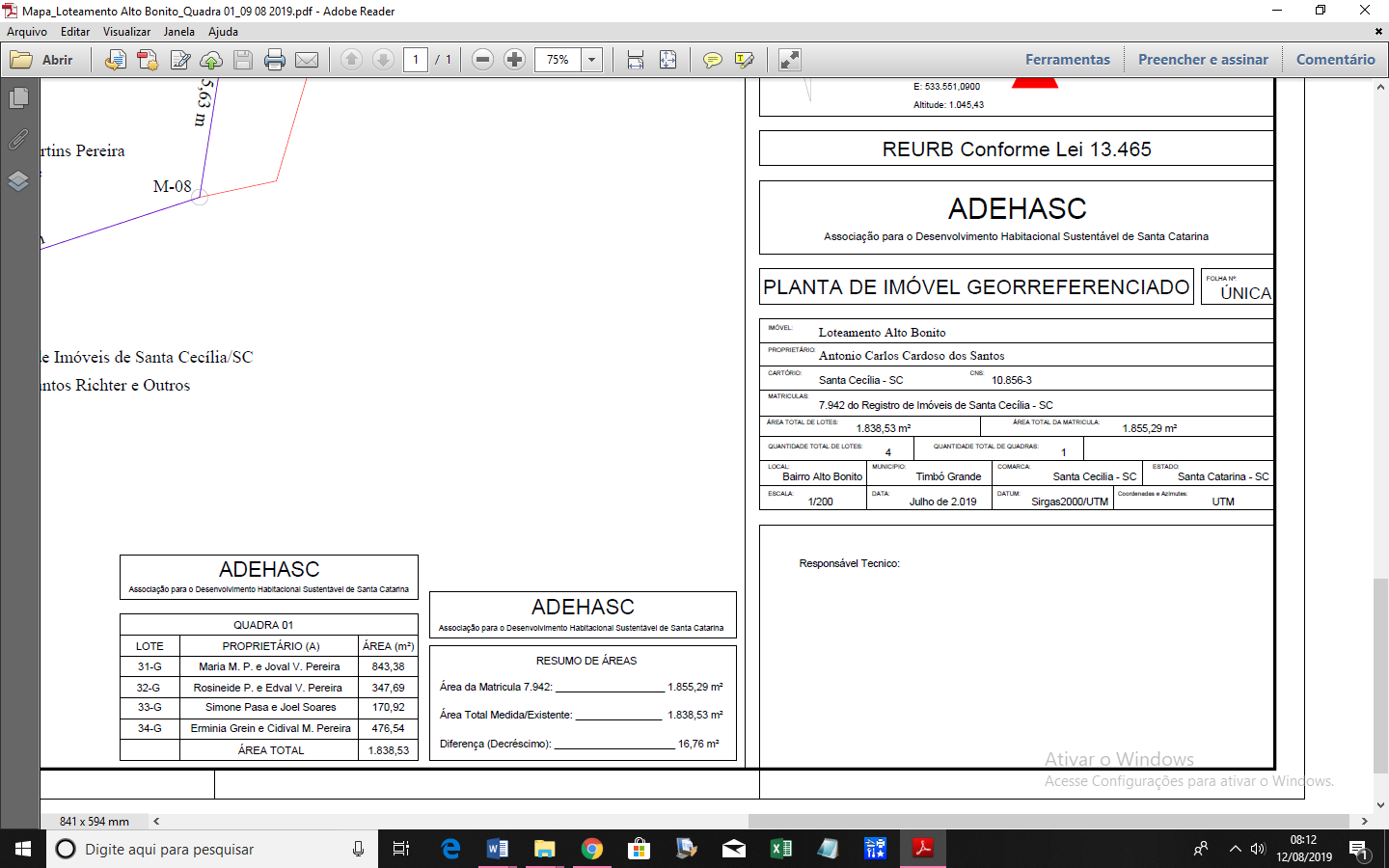 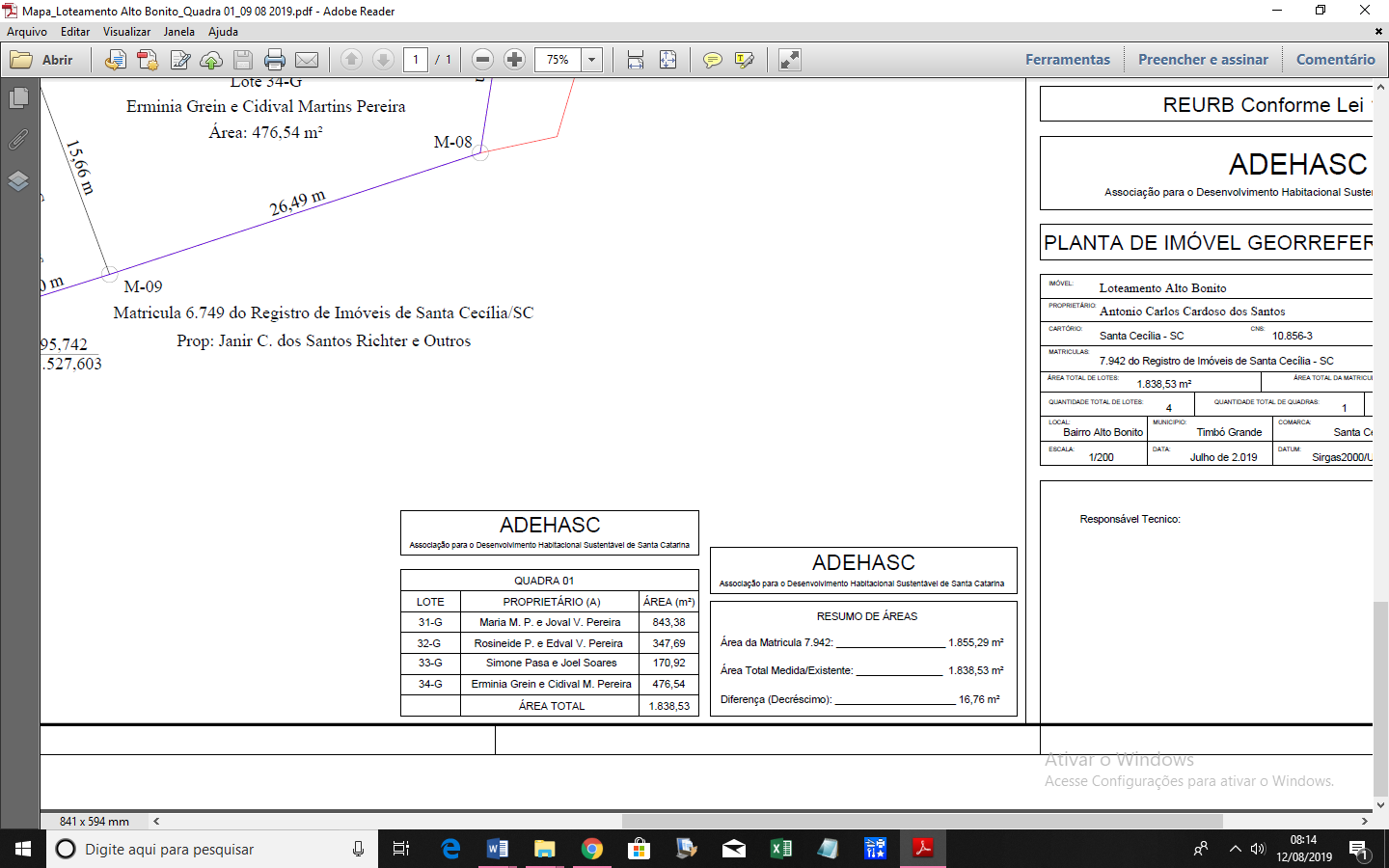 Com a totalidade de Área dos Lotes a regularizar de 1.838,53 m², (QUADRA 01), sendo essa uma área, com uma concentração de 04 Lotes Urbanos de mais de 04 famílias ali residindo e com uma população de 16 pessoas situado no Loteamento Alto Bonito, no Município de Timbó Grande - SC, que são atendidos pela Rua Maria Mercedes Pereira, Rua "A" e Rua "B", que passaram ao Domínio Público Municipal de acordo com a Tabela de metragens acima citadas. Artigo 02. Dos equipamentos Urbanos Comunitários presentes na Referida Área: A área de intervenção, e atendida pelos seguintes equipamentos comunitários presentes e no município tais quais:A comunidade é atendida pela Escola de Educação Básica; Arruamentos com partes das vaias; Energia Elétrica; Agua potável; Coleta seletiva de resíduos sólidos sendo realizados semanalmente pelo Município;  Telefonia fixa pela concessionária OI/Brasil Telecom;  Sinal de telefonia móvel OI e VIVO; Transporte escolar cedido pelo município;  Atendimentos de transporte público coletivo entre outros;Área a ser regularizada está totalmente integrada ao perímetro urbano municipal;Áreas de Lazer e institucionais presentes na localidade. Artigo 03: Os confinantes internos serão notificados por ato próprio denominado de Notificação e Declaração de Reconhecimento de Divisa e Reconhecimento e Aceitação de Divisa de Lote salvo os ocupantes que por motivos desconhecidos não foram encontrados no qual será alvo deste edital sendo que a ausência de manifestação dos confrontantes será tido como aceite conforme artigo 13 § 1º do Decreto 9.31/2018 e Artigo 20 § 1o. da Lei 13.465/2017. Artigo 03.1: Os confinantes externos conforme matriculas abaixo, terão 30 dias para a manifestação conforme artigo 13 § 1º do Decreto 9.310/2018 e Artigo 20 § 1o. da Lei 13.465/2017.MATRICULA Nº 6.749, PROPRIETÁRIOS CONFRONTANTES: Lavradora Racional de Madeiras S/A – Lavrama, CNPJ: 76.506.302/0010-99; Gessi Osmar Cardoso, CPF nº 715.446.909-91; Jandira da Conceição Cardoso, CPF nº625.354.809-30;Marli Cardoso dos Santos, CPF nº 017.253.589-13;Maura Cardoso dos Santos, CPF nº 946.826.239-15;Osni de Jesus Cardoso, CPF nº 634.564.009-34;Suzani Meireles de Medeiros, CPF nº 046.484.389-81 e seu cônjuge Paulo Cristiano Sudoski, CPF nº 988.149.909-72; Janir C. dos Santos Richter, CPF nº 538.264.009-25 e seu cônjuge Neri Paulo Richter;Orandina Santos Hening, CPF nº 538.262.969-87 e seu cônjuge Antonio Adir Hening;Valdir Grein de Melo Junior;Antonio Carlos Cardoso dos Santos;Osvaldo C. Dos Santos, e sua cônjuge Maria da Graça de Oliveira dos Santos; Airton Ruth, CPF nº 386.368.329-34 e sua cônjuge Ivone Meirelles Ruth; Osni Furtado, CPF nº 437.563.449-91 e sua cônjuge Eunice Granemann Grein Furtado; Rosilene Carneiro de Matos, CPF nº893.963.329-68; Moacir de Souza Matos, CPF nº 104.805.019-04 e sua cônjuge Maria Rosina Carneiro de matos;     Artigo 04: As impugnações cabíveis ou contrárias ou Adversas ao objeto deste ato deverão ser apresentadas no prazo de (30) Trinta dias, a contar da data da última publicação, do presente edital, em jornal da região, ou por meio eletrônico no DOM (Diário Oficial Municipal) sendo que as impugnações poderão ser protocoladas no Setor de Protocolo da Prefeitura Municipal de Timbó Grande/SC,  endereçada ao Prefeito Municipal e a comissão Municipal de Regularização Fundiária, com as devidas justificativas plausíveis que serão analisadas pelos setores responsáveis, bem como pela comissão municipal de Regularização Fundiária, ficando a critério da Comissão Municipal, acatar ou não as devidas impugnações de acordo com as suas razões conforme Artigo 20 da Lei 13.465/2017.  Artigo 05: Não havendo manifestação em contrário no período de 30 dias considerar-se-á como aceite os elementos dos anexos e teor desse edital inclusive pelos lindeiros internos e confrontantes externos ao loteamento conforme prevê lei Federal 13.465/2017, artigo 20 § 1o, e transcorrido o prazo legal para manifestações, será efetivado o ato, na forma do artigo 31§ 5º e §6º da Lei 13.465/2017 e §6º da Lei 13.465/2017 e decreto 9.310/2018.Timbó Grande-SC,12 de agosto de 2019.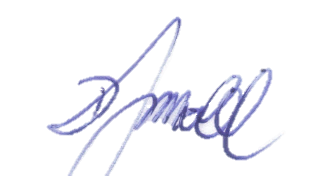 _________________________________Associação Para o Desenvolvimento HabitacionalSustentável de Santa Catarina – ADEHASCPresidente: DJALMA MORELLANEXO I- PLANTA BAIXA E MAPA DO LOTEAMENTO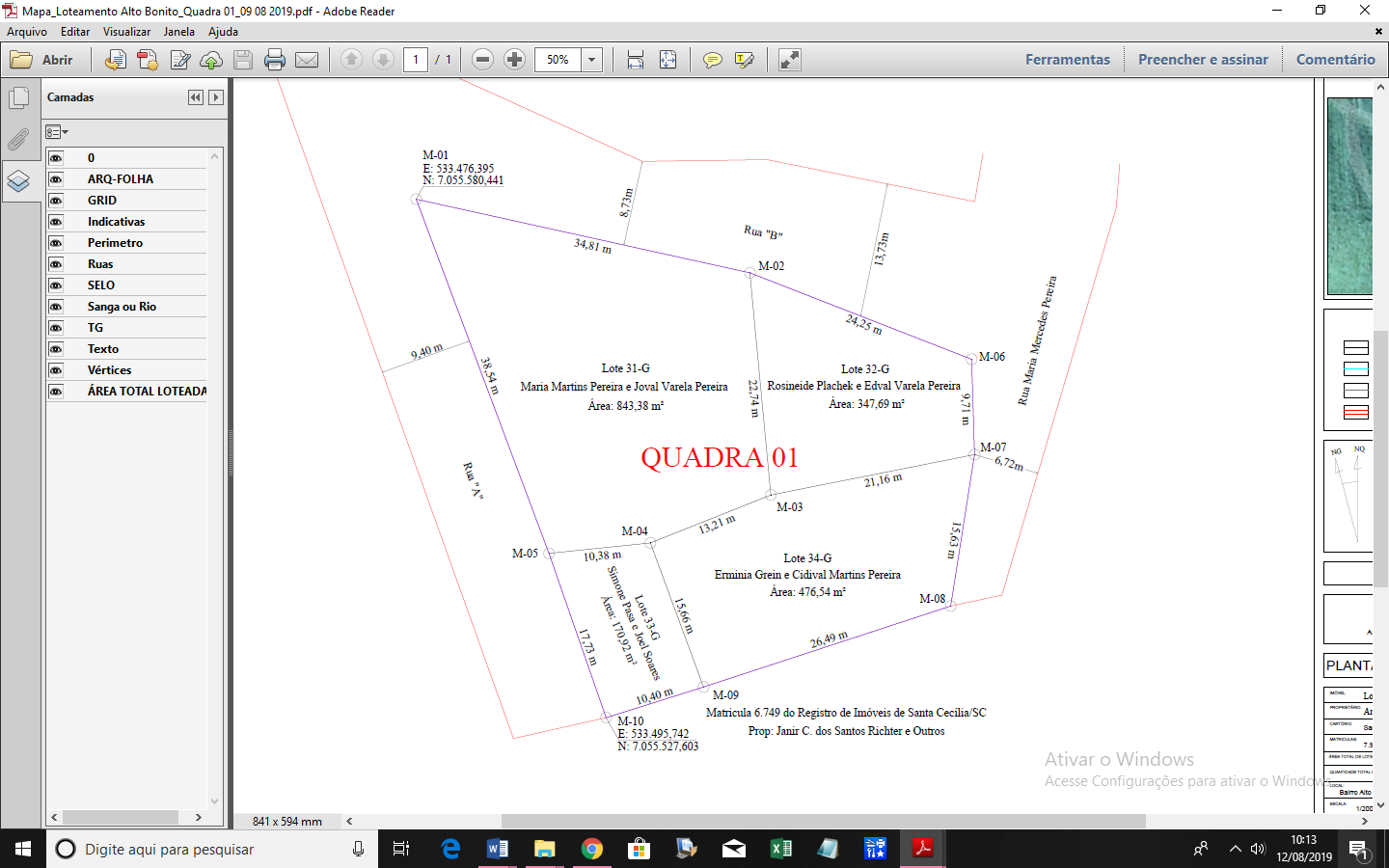 